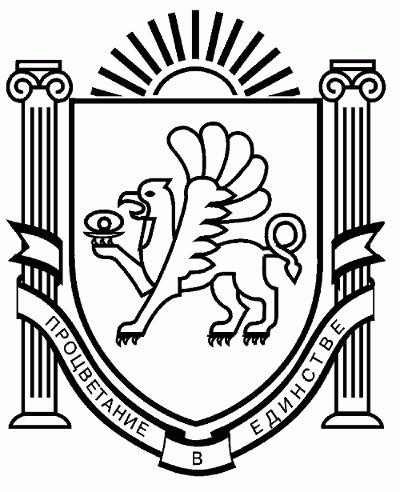 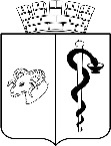 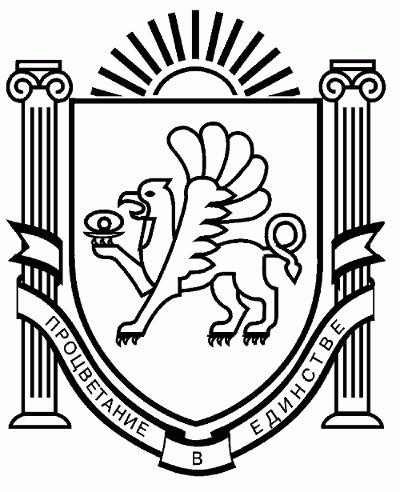 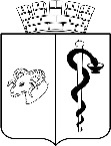 АДМИНИСТРАЦИЯ ГОРОДА ЕВПАТОРИИРЕСПУБЛИКИ КРЫМПОСТАНОВЛЕНИЕ___________                                                                                                  №  _________ЕВПАТОРИЯО внесении изменений в постановление администрации города Евпатории Республики Крым от 15.09.2021 № 1862-п «Об утверждении состава и положения о конкурсной комиссиипо предоставлению субсидии на частичную компенсациюстоимости основных средств, приобретенных юридическимилицами, индивидуальными предпринимателями, а такжефизическими лицами - производителями товаров, работ, услуг, применяющими специальный налоговый режим «Налог на профессиональный доход», за счет средств бюджета городского округа Евпатория Республики Крым на конкурсной основе»В соответствии со статьей 78 Бюджетного кодекса Российской Федерации, подпунктом 33 пункта 1 статьи 16 Федерального закона от 06.10.2003 № 131-ФЗ «Об общих принципах организации местного самоуправления в Российской Федерации», статьей 11 Федерального закона от 24.07.2007 № 209-ФЗ «О развитии малого и среднего предпринимательства в Российской Федерации», статьей 14 Закона Республики Крым от 17.07.2014 № 30-ЗРК «О развитии малого и среднего предпринимательства  в Республике Крым», Законом Республики Крым от 21.08.2014 № 54-ЗРК «Об основах местного самоуправления в Республике Крым», Уставом муниципального образования городской округ Евпатория Республики Крым, с целью приведения в соответствие с решениями Евпаторийского городского совета от 24.03.2023 № 2-66/4 «О внесении изменений в решение Евпаторийского городского совета от 09.09.2020 № 2-20/2 «Об утверждении структуры и предельной штатной численности администрации города Евпатории Республики Крым» и от 26.05.2023 № 2-68/5 «Об утверждении положения об управлении потребительского рынка и развития предпринимательства администрации города Евпатории Республики Крым», администрация города Евпатории Республики Крым п о с т а н о в л я е т:1. Внести в постановление администрации города Евпатории Республики Крым от 15.09.2021 № 1862-п «Об утверждении состава и положения о конкурсной комиссиипо предоставлению субсидии на частичную компенсацию стоимости основных средств, приобретенных юридическими лицами, индивидуальными предпринимателями, а такжефизическими лицами - производителями товаров, работ, услуг, применяющими специальный налоговый режим «Налог на профессиональный доход», за счет средств бюджета городского округа Евпатория Республики Крым на конкурсной основе», с изменениями от 11.11.2021 № 2265-п, от 30.08.2023 №1875-п, следующие изменения: 	1.1. Утвердить должностной состав конкурсной комиссии по предоставлению субсидии на частичную компенсацию стоимости основных средств, приобретенных юридическими лицами, индивидуальными предпринимателями, а также физическими лицами - производителями товаров, работ, услуг, применяющими специальный налоговый режим «Налог на профессиональный доход», за счет средств бюджета городского округа Евпатория Республики Крым на конкурсной основе, согласно приложению.	2. Признать утратившим силу пункт 1 постановления администрации города Евпатории Республики Крым от 11.11.2021 № 2265-п «Об утверждении состава и положения о конкурсной комиссии по предоставлению субсидии на частичную компенсацию стоимости основных средств, приобретенных юридическими лицами, индивидуальными предпринимателями, а также физическими лицами - производителями товаров, работ, услуг, применяющими специальный налоговый режим «Налог на профессиональный доход», за счет средств бюджета городского округа Евпатория Республики Крым на конкурсной основе».3. Настоящее постановление вступает в силу со дня его подписания  и подлежит обнародованию на официальном портале Правительства Республики Крым - https://rk.gov.ru в разделе – муниципальные образования, подраздел – Евпатория, а также на официальном сайте муниципального образования городской округ Евпатория Республики Крым - http://my-evp.ru в разделе – Документы, подраздел – Документы администрации города в информационно-телекоммуникационной сети общего пользования.4. Контроль за исполнением настоящего постановления возложить на заместителя главы администрации города Евпатории Республики Крым, курирующего управление потребительского рынка и развития предпринимательства администрации города Евпатории Республики Крым.Приложениек постановлению администрациигорода Евпатории Республики Крымот ___________ № __________Должностной составконкурсной комиссии по предоставлению субсидии на частичнуюкомпенсацию стоимости основных средств, приобретенных юридическимилицами, индивидуальными предпринимателями, а также физическими лицами - производителями товаров, работ, услуг, применяющими специальный налоговый режим «Налог на профессиональный доход», за счет средств бюджета городского округа Евпатория Республики Крым на конкурсной основеЗаместитель главы администрации города Евпатории Республики Крым, курирующий управление потребительского рынка и развития предпринимательства администрации города Евпатории Республики Крым, председатель конкурсной комиссииНачальник управления потребительского рынка и развития предпринимательства администрации города Евпатории Республики Крым, заместитель председателя конкурсной комиссииЗаведующий сектором развития предпринимательства управления потребительского рынка и развития предпринимательства администрации города Евпатории Республики Крым, секретарь конкурсной комиссииЧлены конкурсной комиссии:-заместитель начальник управления потребительского рынка и развития предпринимательства администрации города Евпатории Республики Крым;-начальник департамента финансов администрации города Евпатории Республики Крым; -представитель Межрайонной инспекции ФНС России № 6 по Республике Крым (с согласия);- представитель комитета по вопросам развития санаторно-курортного комплекса, туризма, инвестиционной деятельности и предпринимательства Евпаторийского городского совета (с согласия);-директор МАУ «Центр поддержки и развития предпринимательства» городского округа Евпатория Республики Крым;-председатель общественного совета при управлении потребительского рынка и развития предпринимательства администрации города Евпатории Республики Крым (с согласия);-председатель Евпаторийской городской организации профсоюза работников и предпринимателей торговли, ОП и услуг Республики Крым, член общественного совета при департаменте муниципального контроля, потребительского рынка и развития предпринимательства администрации города Евпатории Республики Крым (с согласия)Глава администрации города 
Евпатории Республики Крым    Е.М.Демидова